CURRICULUM VITAE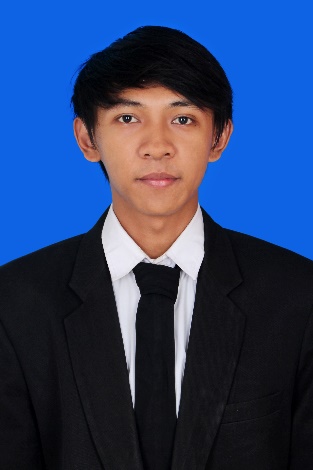 Nama Lengkap	: Pius Juan PratamaTempat Lahir		: Bandar LampungTanggal Lahir		: 30 April 1994Jenis Kelamin		: Laki-lakiAgama			: KatholikStatus Perkawinan	: Belum KawinKewarganegaraan	: IndonesiaAlamat Asal		: Jalan Ratu Dibalau, Gg.Kenanga 1 No 98,Kecamatan Tanjung   Senang,Waykandis Bandar Lampung ,LampungAlamat			: Jalan Pingan 5, No.104 RT:05 RW:05 Maguwoharjo,Depok, Sleman,   Yogyakarta. Telepon Selular	: +6285766635594Email			: piusjuanp@gmail.comTahun		Kota			    	Sekolah/Universitas2012 – 2016      	Yogyakarta			Universitas Sanata Dharma2009 - 2012	         Bandar Lampung	SMA 		Xaverius Bandar Lampung2006 - 2009	         Bandar Lampung	SMP 		Xaverius 4 Bandar Lampung2000 - 2006	         Bandar Lampung	SD 		Xaverius 3 Bandar Lampung1998 - 2000	         Bandar Lampung	TK 		Xaverius Wayhalim,Bandar Lampung2012Pengrawit dalam acara Pagelaran Sendratari Prahara Cinta Tangkuban Perahu, UKM Seni Karawitan dan UKM Grisada Universitas Sanata Dharma2013Panitia Divisi Lomba dalam IT DAYS 4 “This Is IT” Prodi Teknik Informatika, Fakultas Sains dan Teknologi, Universitas Sanata Dharma.Volunteer Pelayanan Sosial Paingan Festival dalam Paingan Festifal 2013,Universitas Sanata Dharma2014Koordinator Divisi Keamanan dalam IT DAYS 5 2014 “fesTIval” Prodi Teknik Informatika, Fakultas Sains dan Teknologi, Universitas Sanata Dharma.Pengabdian Kepada Masyarakat Universitas Sanata Dharma sebagai Asisten Instruktur dalam Kegiatan Pelatihan Penggunaan Microsoft Office dan Internet untuk Meningkatkan Kompetensi Penguasaan Teknologi Informasi dan Komunikasi (TIK) Siswa Kelas V dan VI SD N Timbulharjo Maguwoharjo Depok Sleman Yogyakarta. Prodi Teknik Informatika Sanata DharmaKoordinator Divisi Pengajar dalam Kegiatan Pelatihan Aplikasi Komputer untuk Meningkatkan Kompetensi Penguasaan Teknologi Informasi dan Komunikasi (TIK) Siswa Kelas V dan VI SD N Timbulharjo Maguwoharjo Depok Sleman Yogyakarta,Prodi Teknik Informatika Sanata DharmaKomputer :-Microsoft OfficePemrograman:- Java Application 		- HTML		- Java Server Page (JSP)- Oracle SQL Database		- PHP		- JavaWeb